Please complete the medical emergency information overleafCourse Rules Participants will remain courteous and respectful towards other players, musical directors and course staffParticipants will follow instructions issued by musical directors and course staff Participants will engage with other players, musical directors and course staff and will enjoy themselvesPlease return the form with suitable method of payment. Forms can either be emailed to enderbywindband@hotmail.co.uk or posted to Aaron Vogel, 19A The Parkway, Leicester, LE5 2BB. The information contained on this form will be use solely for the purpose of the Music Making Weekend and will not be shared with any other parties. 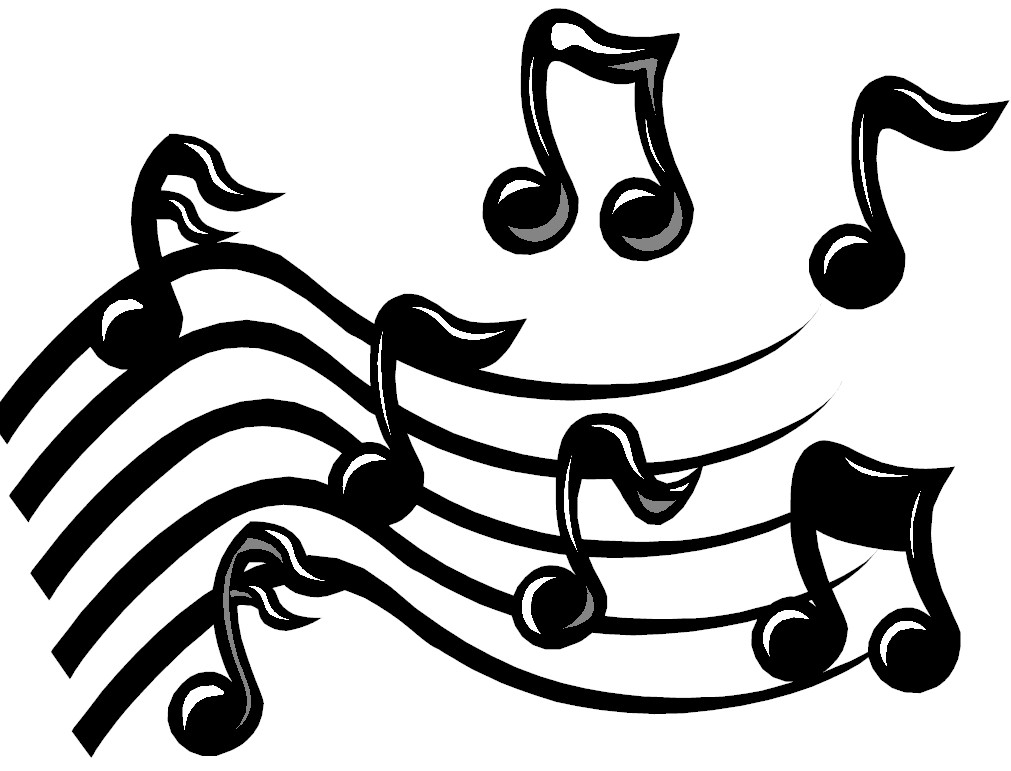 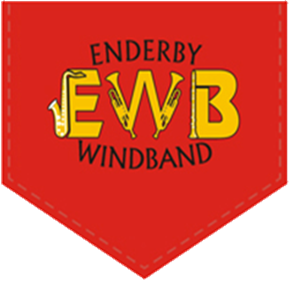 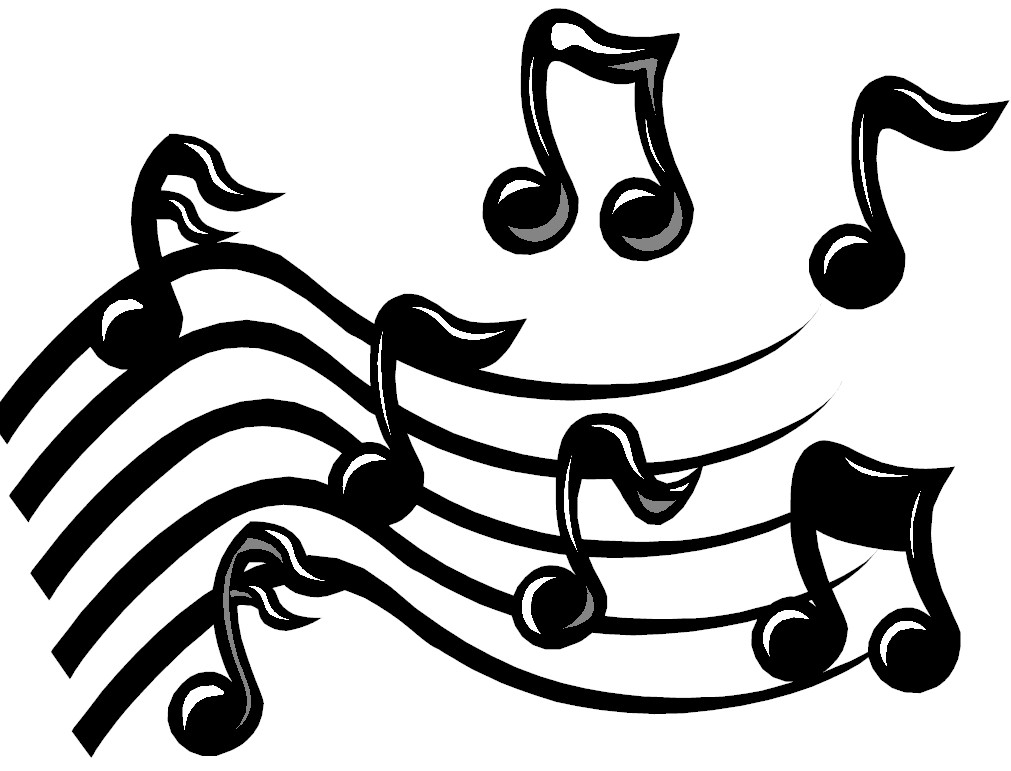 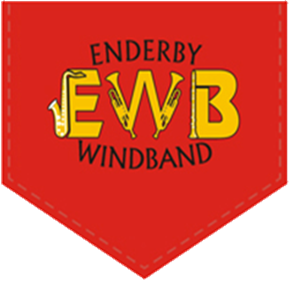 Please complete for each person applying for weekendPlease complete for each person applying for weekendPlease complete for each person applying for weekendPlease complete for each person applying for weekendPlease complete for each person applying for weekendPlease complete for each person applying for weekendPersonal DetailsPersonal DetailsPersonal DetailsPersonal DetailsPersonal DetailsPersonal DetailsNameAddressTelephone NumberMobile NumberEmail AddressInstruments PlayedClefs ReadApproximate GradeAccommodation RequirementsAccommodation RequirementsAccommodation RequirementsAccommodation RequirementsAccommodation RequirementsAccommodation RequirementsDietary RequirementsAccessibility requirements Payment DetailsTick one optionCheque -  £30 per personPlease post Cheques to: Charles Kendall, 49 Coventry Road, Broughton Astley, Leicestershire, LE9 6QBPlease post Cheques to: Charles Kendall, 49 Coventry Road, Broughton Astley, Leicestershire, LE9 6QBPlease post Cheques to: Charles Kendall, 49 Coventry Road, Broughton Astley, Leicestershire, LE9 6QBPlease post Cheques to: Charles Kendall, 49 Coventry Road, Broughton Astley, Leicestershire, LE9 6QBBACS - £30 per person Sort code: 56-00-55 Account Number: 34249842 – please provide suitable unique personal identifier to your BACS paymentsSort code: 56-00-55 Account Number: 34249842 – please provide suitable unique personal identifier to your BACS paymentsSort code: 56-00-55 Account Number: 34249842 – please provide suitable unique personal identifier to your BACS paymentsSort code: 56-00-55 Account Number: 34249842 – please provide suitable unique personal identifier to your BACS paymentsDeclaration Declaration Declaration Declaration Declaration Please TickI acknowledge the need for obedience and responsible behaviour on my/my child’s partI acknowledge the need for obedience and responsible behaviour on my/my child’s partI acknowledge the need for obedience and responsible behaviour on my/my child’s partI acknowledge the need for obedience and responsible behaviour on my/my child’s partI acknowledge the need for obedience and responsible behaviour on my/my child’s partThis person has read and agreed to abide by the rulesThis person has read and agreed to abide by the rulesThis person has read and agreed to abide by the rulesThis person has read and agreed to abide by the rulesThis person has read and agreed to abide by the rulesI agree to allow pictures taken to be used as marketing and promotional material – including the use of social media, internet and printed mediaI agree to allow pictures taken to be used as marketing and promotional material – including the use of social media, internet and printed mediaI agree to allow pictures taken to be used as marketing and promotional material – including the use of social media, internet and printed mediaI agree to allow pictures taken to be used as marketing and promotional material – including the use of social media, internet and printed mediaI agree to allow pictures taken to be used as marketing and promotional material – including the use of social media, internet and printed mediaIn Case of EmergencyIn Case of EmergencyIn Case of EmergencyIn Case of EmergencyNameDoBSurgery Name Surgery NumberAny medical details likely to be of importance in an emergency e.g. allergies/medicationEmergency Contact Person Emergency Contact Person Emergency Contact Person Emergency Contact Person NameTelephone NumberRelationshipAddress, if different to that overleaf